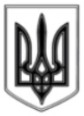 ЛИСИЧАНСЬКА МІСЬКА РАДАВИКОНАВЧИЙ КОМІТЕТР І Ш Е Н Н Я«20» 03. 2018 р.									      №121м. ЛисичанськПро виділення коштів на участь у Всеукраїнських та регіональних конкурсах	У зв’язку з участю творчих колективів м. Лисичанськ у Всеукраїнський та регіональних фестивалях і конкурсах, з метою підтримки творчо-обдарованих мешканців міста, підвищення професійного та майстерного рівня колективів, керуючись рішенням сесії Лисичанської міської ради від 30.11.2017 р. № 39/541 «Програма з підготовки та проведення загальноміських культурно-мистецьких заходів на 2018 рік», ст. 28, 32 Закону України «Про місцеве самоврядування в Україні», виконком Лисичанської міської ради ВИРІШИВ:	1. Направити зразкову студію східного танцю «Атлантіс» КЗ «ПК ім. В.М.Сосюри м. Лисичанська» в м. Краматорськ для участі у Всеукраїнському фестивалі східного танцю «Fortuna-Bellydance», танцювальний колектив «Арт – Денс» КЗ «Лисичанський міський ПК» в м. Харків для участі у Всеукраїнському фестиваль-конкурсі танцювального шоу «Motor Dance», викладачів КЗ «Лисичанська ДМШ № 2» в м. Полтава для участі у Всеукраїнському фестивалі-конкурсі «Обдарована молодь – 2018», студію бального танцю «Ever dance» в м. Святогірськ для участі у відкритому регіональному кубку із спортивного бального танцю «Кубок Святогір'я» (Додаток 1).	2. Затвердити кошторис витрат на участь у обласних заходах (Додаток 2).	3. Фінансовому управлінню Лисичанської міської ради (Сапегина О.В.) профінансувати витрати у сумі 11872 (одинадцять тис. вісімсот сімдесят дві) грн. 00 коп. згідно кошторису за рахунок коштів передбачених в міському бюджеті відділу культури Лисичанської міської ради по КПК 1014082.	4. Відділу з питань внутрішньої політики, зв’язку з громадськістю та засобами масової інформації дане рішення оприлюднити на офіційному сайті Лисичанської міської ради.	5. Контроль за виконанням даного рішення покласти на заступника міського голови Ганьшина І.І..Міський голова 								С.І.Шилін									Додаток 1									до рішення виконкому 									міської ради № 121									від «20» 03.2018СПИСОК учасників зразкової студії східного танцю «Атлантіс» КЗ «ПК ім. В.М.Сосюри м. Лисичанська» для участі у Всеукраїнському фестивалі східного танцю «Fortuna-Bellydance» в м. Краматорськ1. Гончарові Ірина Геннадіївна2. Бондар Софія3. Веселова Єва4. Глівяк Катерина5. Карпова Олена6. Коваленко Дар’я7. Куриленко Олександра8. Онопка Софія9. Остахова Аероніка10.Соммер АнастасіяСПИСОК учасників танцювального колективу «Арт – Денс» КЗ «Лисичанський міський ПК» для участі у Всеукраїнському фестиваль-конкурсі танцювального шоу «Motor Dance» в м. Харків1. Коваленко Д.А.2. Бльосткіна Алена3. Головченко Евгения4. Воровських Даря5. Баранцева Олена6. Черниченко Дарина7. Живага Марія8. Лисачнко Аліна9. Орзул Софія10. Гуменюк Лілія11. Моргун Аліна12. Бажинова Таїсія13. Панченко Ніка14. Метьолкіна ІринаСПИСОКвикладачів КЗ «Лисичанська ДМШ № 2» для участі у Всеукраїнському фестивалі-конкурсі «Обдарована молодь – 2018» в м. Полтава1. Сергєєва О.В.2. Деревянко І.Є.3. Семидоцька О.В.СПИСОКучасників студії бального танцю «Ever dance» для участі у відкритому регіональному кубку із спортивного бального танцю «Кубок Святогір'я» в м. Святогірськ1. Мосолов М.А.2. Сергеєва К.В.3. Шальнєва М.А.4. Голтишова Є.Р.5. Дорошева В.А.6. Лагун К.О.7. Пшебіцин О.С.8. Конєва Д.А.9. Лисків В.О.10. Божич К.В.Заступник міського голови							І.І.ГаньшинНачальник відділу культури							Л.В.Ткаченко									Додаток 2									до рішення виконкому 									міської ради № 121									від «20» 03. 2017 р.КОШТОРИС витрат на участь у Всеукраїнському фестивалі східного танцю «Fortuna-Bellydance» в м. Краматорськ1. Оплата послуг транспорту							- 3262,0 грн.2. Оплата добових 									- 600,0 грн.ВСЬОГО										- 3862,0 грн.						(три тисячі вісімсот шістдесят дві) грн. 00 коп.КОШТОРИСвитрат на участь у Всеукраїнському фестиваль-конкурсі танцювального шоу «Motor Dance» в м. Харків1. Оплата витрат на квітки							- 2240,0 грн.2. Оплата добових 									- 2520,0 грн.ВСЬОГО										- 4760,0 грн.						   (чотири тисячі сімсот шістдесят) грн. 00 коп.КОШТОРИСвитрат на участь у Всеукраїнському фестивалі-конкурсі «Обдарована молодь – 2018» в м. Полтава1. Оплата витрат на квітки							- 1110,0 грн.2. Оплата добових									- 540,0 грн.ВСЬОГО										- 1650,0 грн.						  (одна тис. шістсот п’ятдесят) грн. 00 коп.КОШТОРИС витрат на участь у відкритому регіональному кубку із спортивного бального танцю «Кубок Святогір'я» в м. Святогірськ1. Оплата послуг транспорту							- 1000,0 грн.2. Оплата добових 									- 600,0 грн.ВСЬОГО										- 1600,0 грн.							     (одна тисяча шістсот) грн. 00 коп.РАЗОМ										- 11872,0 грн.				  (одинадцять тисяч вісімсот сімдесят дві) грн. 00 коп.Заступник міського голови							І.І.ГаньшинНачальник відділу культури						Л.В.Ткаченко